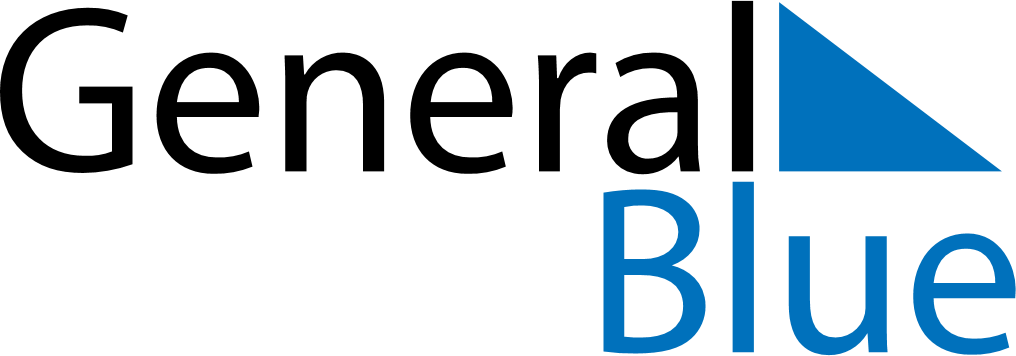 June 2024June 2024June 2024June 2024June 2024June 2024June 2024Ovalle, Coquimbo Region, ChileOvalle, Coquimbo Region, ChileOvalle, Coquimbo Region, ChileOvalle, Coquimbo Region, ChileOvalle, Coquimbo Region, ChileOvalle, Coquimbo Region, ChileOvalle, Coquimbo Region, ChileSundayMondayMondayTuesdayWednesdayThursdayFridaySaturday1Sunrise: 7:33 AMSunset: 5:51 PMDaylight: 10 hours and 17 minutes.23345678Sunrise: 7:34 AMSunset: 5:51 PMDaylight: 10 hours and 16 minutes.Sunrise: 7:34 AMSunset: 5:50 PMDaylight: 10 hours and 16 minutes.Sunrise: 7:34 AMSunset: 5:50 PMDaylight: 10 hours and 16 minutes.Sunrise: 7:35 AMSunset: 5:50 PMDaylight: 10 hours and 15 minutes.Sunrise: 7:35 AMSunset: 5:50 PMDaylight: 10 hours and 14 minutes.Sunrise: 7:36 AMSunset: 5:50 PMDaylight: 10 hours and 14 minutes.Sunrise: 7:36 AMSunset: 5:50 PMDaylight: 10 hours and 13 minutes.Sunrise: 7:37 AMSunset: 5:50 PMDaylight: 10 hours and 13 minutes.910101112131415Sunrise: 7:37 AMSunset: 5:50 PMDaylight: 10 hours and 12 minutes.Sunrise: 7:38 AMSunset: 5:50 PMDaylight: 10 hours and 12 minutes.Sunrise: 7:38 AMSunset: 5:50 PMDaylight: 10 hours and 12 minutes.Sunrise: 7:38 AMSunset: 5:50 PMDaylight: 10 hours and 11 minutes.Sunrise: 7:38 AMSunset: 5:50 PMDaylight: 10 hours and 11 minutes.Sunrise: 7:39 AMSunset: 5:50 PMDaylight: 10 hours and 11 minutes.Sunrise: 7:39 AMSunset: 5:50 PMDaylight: 10 hours and 10 minutes.Sunrise: 7:40 AMSunset: 5:50 PMDaylight: 10 hours and 10 minutes.1617171819202122Sunrise: 7:40 AMSunset: 5:50 PMDaylight: 10 hours and 10 minutes.Sunrise: 7:40 AMSunset: 5:50 PMDaylight: 10 hours and 10 minutes.Sunrise: 7:40 AMSunset: 5:50 PMDaylight: 10 hours and 10 minutes.Sunrise: 7:40 AMSunset: 5:50 PMDaylight: 10 hours and 10 minutes.Sunrise: 7:41 AMSunset: 5:51 PMDaylight: 10 hours and 9 minutes.Sunrise: 7:41 AMSunset: 5:51 PMDaylight: 10 hours and 9 minutes.Sunrise: 7:41 AMSunset: 5:51 PMDaylight: 10 hours and 9 minutes.Sunrise: 7:41 AMSunset: 5:51 PMDaylight: 10 hours and 9 minutes.2324242526272829Sunrise: 7:42 AMSunset: 5:52 PMDaylight: 10 hours and 9 minutes.Sunrise: 7:42 AMSunset: 5:52 PMDaylight: 10 hours and 10 minutes.Sunrise: 7:42 AMSunset: 5:52 PMDaylight: 10 hours and 10 minutes.Sunrise: 7:42 AMSunset: 5:52 PMDaylight: 10 hours and 10 minutes.Sunrise: 7:42 AMSunset: 5:52 PMDaylight: 10 hours and 10 minutes.Sunrise: 7:42 AMSunset: 5:53 PMDaylight: 10 hours and 10 minutes.Sunrise: 7:42 AMSunset: 5:53 PMDaylight: 10 hours and 10 minutes.Sunrise: 7:42 AMSunset: 5:53 PMDaylight: 10 hours and 11 minutes.30Sunrise: 7:42 AMSunset: 5:54 PMDaylight: 10 hours and 11 minutes.